INDICAÇÃO Nº 8181/2017Sugere ao Poder Executivo Municipal que proceda a troca de lâmpada na Estrada da cachoeira. Nos termos do Art. 108 do Regimento Interno desta Casa de Leis, dirijo-me a Vossa Excelência para sugerir ao setor competente que proceda a troca de lâmpada na extensão da Estrada da cachoeira  em frente ao Viveiro Municipal   onde  a lâmpada esta queimada . Protocolo 10-473.Justificativa:Fomos procurados por munícipes solicitando essa providencia, pois a falta de iluminação nesse local está causando transtornos e insegurança.Plenário “Dr. Tancredo Neves”, em 27 de outubro de 2017.Edmilson Ignácio RochaDR. EDMILSON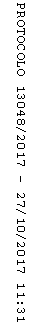 